MARYSIA B. PRZESŁAŁA NAM KARTKĘ Z ŻYCZENIAMI ŚWIĄTECZNYMI. DZIĘKUJEMY !!!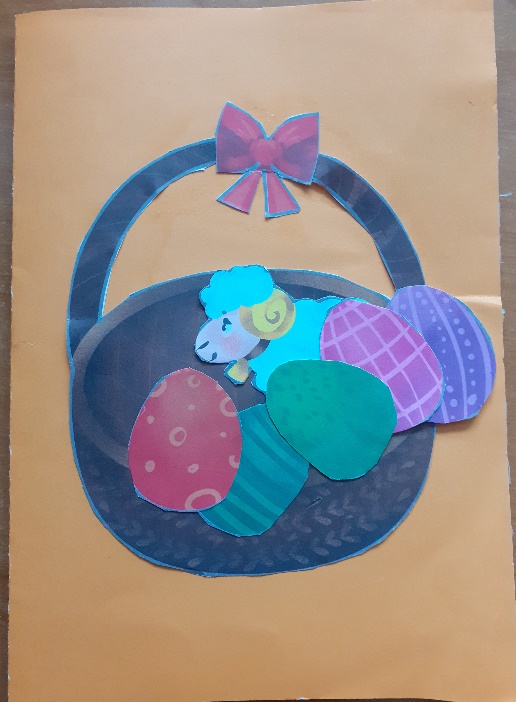 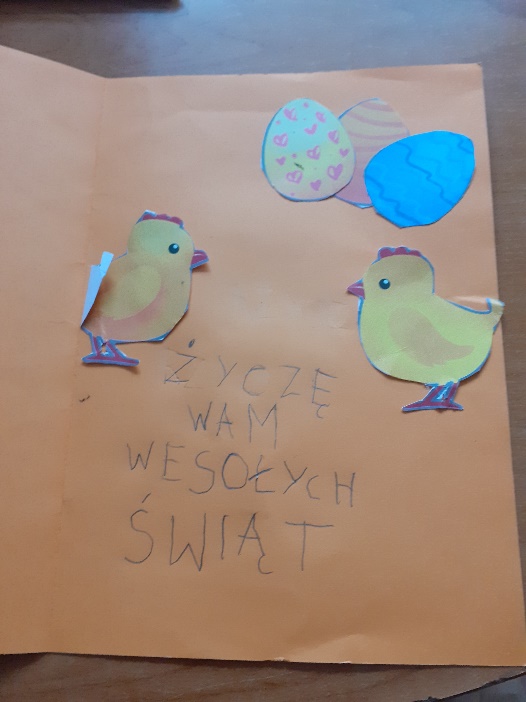 A TO PRACE NA TEMAT: „MÓJ ULUBIONY SPORT”. BRAWO DZIECI I RODZICE!!!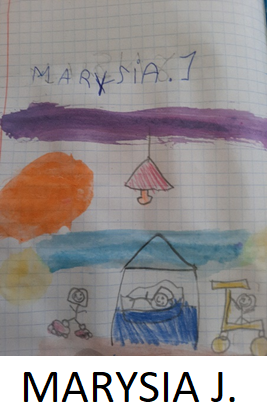 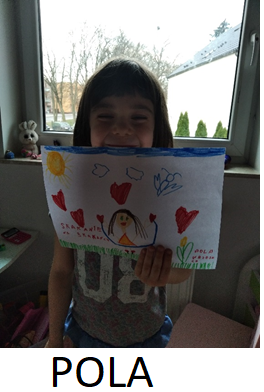 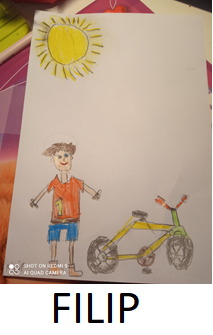 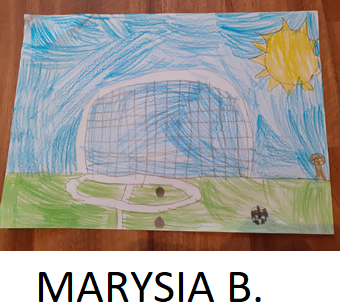 CUDA I DZIWYNa planecie KolorPoniedziałek 12.04.2021r.1. Czytanie wiersza Wandy Chotomskiej „Kwiecień”Chodzi Kwiecień po świeciew fiołkowym berecie,z czarodziejską pałeczką w kieszeni.Za pomocą pałeczkiw ciągu małej chwileczkiwszystkie rzeczy potrafi odmienić.Koniom – skrzydła doczepia,krowę zmieni w fortepian,tort upiecze ze śniegu,strusia wyśle na biegun,dom na dachu postawi,klucz zmajstruje żurawi,księżyc w czapkę ubierze,gwiazdy zmieni w talerze,z klombu zerwie dwa słonie,by pachniały w wazonie,z papug zrobi tygrysy,które jedzą irysy,sto kogucich grzebieniw wielkie góry zamieni –ledwie wyjmie pałeczkę z kieszeni.• Rozmowa na temat wiersza- O jakim miesiącu jest mowa w wierszu?- Wymień wszystkie miesiące.- Jakie nieprawdopodobne rzeczy wyczarował kwiecień w wierszu czarodziejską pałeczką?- Wyjaśnianij, dlaczego nie mogą mieć one miejsca.- Wyjaśnij przysłowie: Kwiecień – plecień, bo przeplata trochę zimy, trochę lata.2. Zabawa Dokończ.Dziecko kończy porównania, podając swoje przykłady.Czerwony jak...Niebieski jak...Różowy jak...Żółty jak...• Wypowiedzi dziecka na temat: Co by było, gdyby na Ziemi wszystko było czerwone (niebieskie, różowe...)?3. Zabawy i ćwiczenia z literą f.• Analiza i synteza słuchowa słowa farby.• Podziel słowo FARBY na sylaby i na głoski.- Z ilu głosek składa się słowo farby?− Co słyszysz na początku słowa farby?- Podaj przykłady imion rozpoczynających się głoską f (Franek, Filip, Felicja, Florentyna...).- Podziel na sylaby nazwy obrazków a następnie ułóż zdanie z wybranym obrazkiem (lub kilkoma).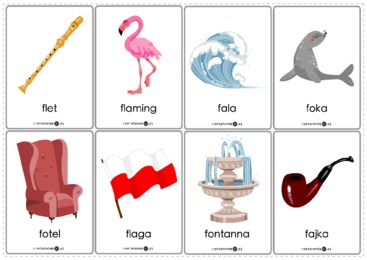 PRACA W KARTACH PRACYOdkrywam siebie. Litery i liczby, s. 80, 81, 82, 86.